Train the Trainer Course, Day 2Exercise “Wheel of Emotions”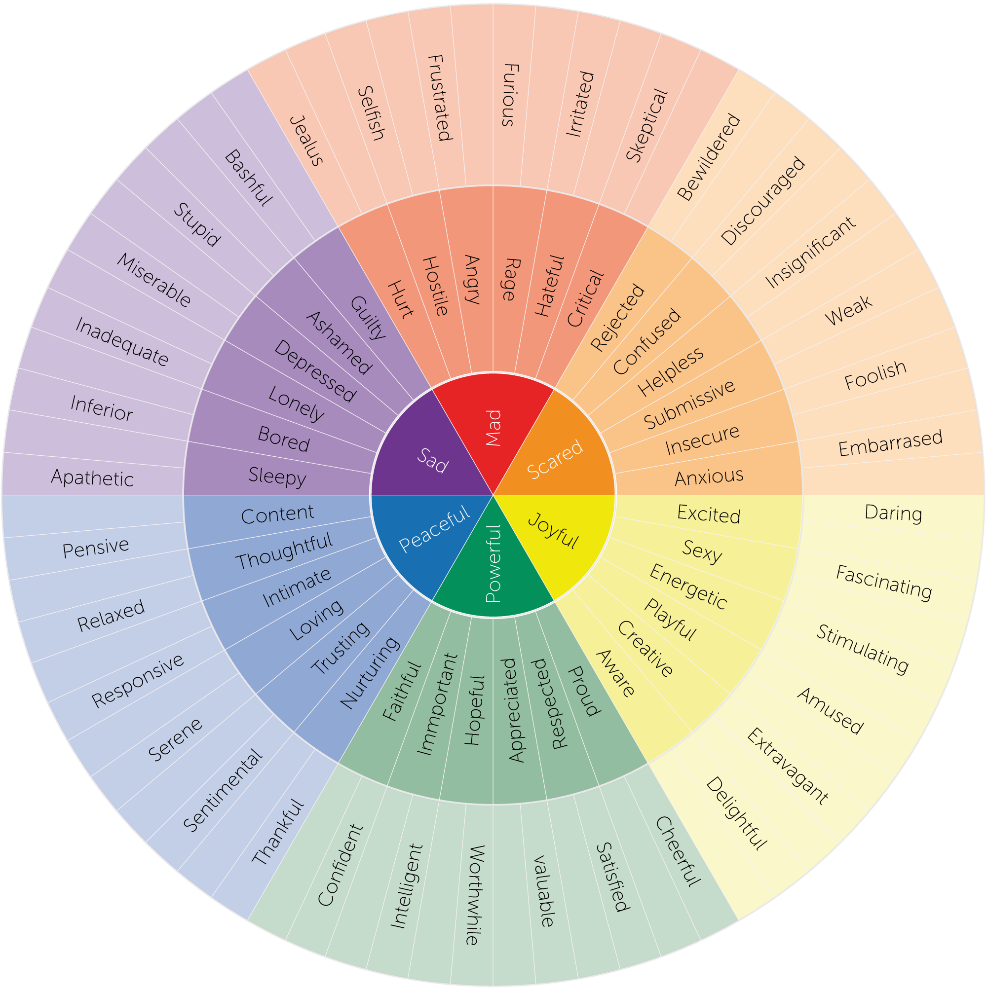 